 Government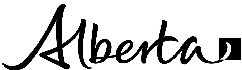 Prescription and Request for BPAP Funding for Adults                             with Sleep Disordered Breathing (No PSG)                                                                                                                                              B-SDB-NO PSGThe information on this form is being collected and used by Alberta Health pursuant to sections 20, 21, 22 and 27 of the Health Information Act and sections33, 34, 39 and 40 of the Freedom of Information and Protection of Privacy Act (FOIP) for the purpose of providing and determining eligibility for health benefits under the Alberta Aids to Daily Living and Extended Health Benefits Regulation. If you have any questions about the collection of this information, you can contact Alberta Aids to Daily Living Program, 10th Floor, Milner Building, 10040 – 104 Street NW, Edmonton, Alberta T5J 0Z2 Telephone: 780-427-0731 Fax: 780-422-0968.•  Please read the instructions on page 3 prior  to completing this form.•  This form is for Clients (age 18 or older) who have nocturnal respiratory insufficiency attributed to sleep disordered breathing (including sleep apnea or hypoventilation related to obesity  or medication) who are requesting BPAP funding. Their BPAP titration was performed at the hospital.•  If 02 is requested to be used with the BPAP, the referrer does not need to create  a separate 02  funding authorization.                                                                                                             Date Submitted (yyyy-mm-dd)Urgent for the following reason(s)Client requires BPAP for hospital discharge or to prevent hospital (re)admission. Client starts on BPAP and oxygen at the same time.Other (specify):1.   Client's Name (Last, First)PHN                                                                                        Date of Birth (yyyy-mm-dd)	   -	   -AddressCity                                                                          Postal Code                               Telephone Number2.   Respiratory Assessor (Last, First Name)5.   Date of the most current full PFT (yyyy-mm-dd)	                   (attach copy)FEV1	liters (	% pred)   FVC	liters (	 % pred)  FEV1/FVC ratio 	    BMI Does the Client have severe Chronic Obstructive Pulmonary Disease (COPD)? 	     Yes	No6.   Current medications7.   Date of BPAP titration (yyyy-mm-dd)Before BPAPABG 	pH 	PaC02 	Pa02 	HC03 	(or B.E.	)   Sa02Oximetry  Average Sp02 	% 	Lowest Sp02 	%(excluding artifact) After BPAPABG 	pH 	PaC02 	Pa02 	HC03 	(or B.E.	)   Sa02Oximetry  Average Sp02 	% 	Lowest Sp02 	%(excluding artifact)ABG results before and after BPAP initiation must show improvement of PaC02 and Pa02 level with BPAP therapy. Attach copy of ABG results done before and after BPAP titration.If overnight oximetry was done, attach copy of the oximetry trend and the summary.8.  A Level 1 sleep study will be arranged prior to the hospital discharge	Yes            No                         If no, Client is not eligible for BPAP funding. This requirement must be met for the level 1 BPAP titration ensures Client's BPAP settings are optimal.Attach copy of level 1 referral.9.  Prescribed BPAP SettingsMode	S	S/T 	PC	AVAPSIPAP min	IPAP max	EPAP	Rise	Rate	Ti	Vt	Ramp	02Other10.  Preferred BPAP Specialty Supplier11.  Does Client require 02 with the BPAP? 	Yes	NoIf yes, the 02 Specialty Supplier will be the same as the BPAP Specialty Supplier whenever possible.12.  Prescribing Physician Name (Last, First)PhoneDate (yyyy-mm-dd)FaxSignatureBPAP prescription must be signed by a certified pulmonologist I internist or a physician  trained in sleep disordered  breathing.13. Pulmonologist or Specialist following up on the Client in the communityLast NamePhoneFax:First Name14.  CommentsHow to Complete the Prescription and Request Form for BPAP Funding for Adults with Sleep Disordered Breathing (No PSG)This form is for Clients (age 18 or older) who have nocturnal  respiratory  insufficiency attributed to sleep disordered  breathing  (including  sleep apnea or hypoventilation related to obesity or medication) who are requesting BPAP funding.   Their BPAP titration was performed  at the hospital. If 02 is requested  to be used with the BPAP, the referrer does not need to create  a separate  02 authorization.1. 	Provide Client's name, personal health number and date of birth as they appear on their Alberta Personal Health Card. Provide Client's address, including postal code and the contact number.2.	Provide the name, designation, facility and the contact information of Respiratory Assessor who completes the request form.Respiratory Assessor must ensure the information provided to be true and correct.3.	If Client is in the hospital, provide the name of the hospital, the station or unit number and Client's tentative discharge date.4.	Provide Client's current diagnosis.5.	Provide a copy of the most current interpreted full Pulmonary Function Test. Enter FEV1 actual value in liters and its% predicted, actual ratio of FEV1 to FVC and body mass index (BMI).  If the Client has severe primary Chronic Obstructive Pulmonary Disease (COPD) and does not have sleep disordered breathing, do not submit this request to RBP. 6.	Provide a complete current medication list.  If Client has a long list of medications or additional space is required, attach a list.7.	Provide date, location and results of BPAP titration. ABG results before and after BPAP titration must show improvement of PaC02 and Pa02 level with BPAP therapy. Attach ABG results done at daytime wake, before and after BPAP titration.  Attach overnight oximetry trend and the summary if done.8.	 Assure physician in the hospital will be arranging a post discharge level 1 sleep study prior to the hospital discharge to ensure BPAP settings are optimal. Attach copy of level 1 referral.9. 	Provide the data of the BPAP mode and settings (including 02) on this request.10. 	Provide the name of the preferred BPAP Specialty Supplier. It shall be based on Client's needs and Client's current relationship with the Specialty Supplier.11. 	If 02 is approved with the BPAP, the 02 Specialty Supplier will be the same as the BPAP Specialty Supplier whenever possible.12. 	Provide the name, phone number, fax number and signature of the prescribing physician. No separate BPAP prescription is required if this request form is signed by the prescribing physician.13. 	Provide the name, phone number and fax number of the pulmonologist or specialist following up on the Client in the community.14. 	Provide comments if any.Designation	RRT	OtherDesignation	RRT	OtherFacility NameFacility NameFacility NamePhone                                                                           FaxFax3.If Client is in the hospital, provide hospital name and unit:If Client is in the hospital, provide hospital name and unit:     Tentative discharge date (yyyy-mm-dd)     Tentative discharge date (yyyy-mm-dd)4.Current Diagnosis:Current Diagnosis: